Встреча с наставником – казаком.6 сентября2021г. на встрече учащихся классов казачьей направленности нашей школы с атаманом хуторского казачьего общества «Курень Каширинский» было предложено начать в школе занятия по строевой подготовке со старшими классами (от 9 класса и старше). Занятия планируется проводить по вторникам и четвергам в 14.00. Руководить подготовкой будет наставник, участник парада Победы на Красной площади Хробостов Игорь. Помимо занятий строевой подготовкой у ребят будет возможность принимать участие в военно-спортивных казачьих мероприятиях. 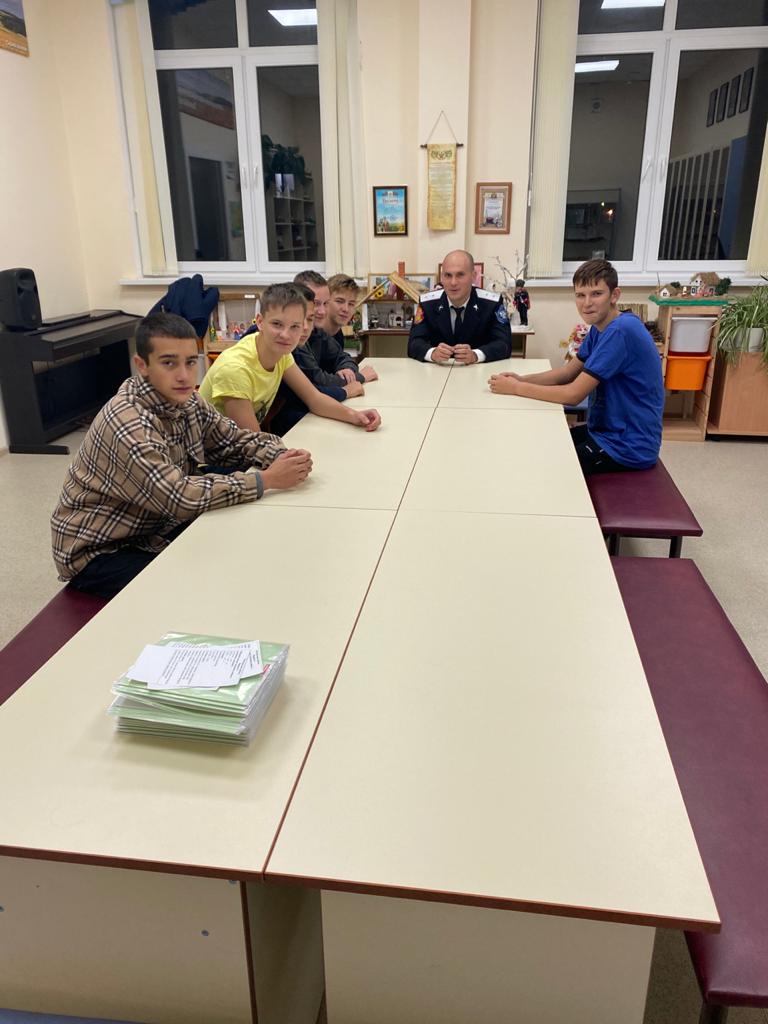 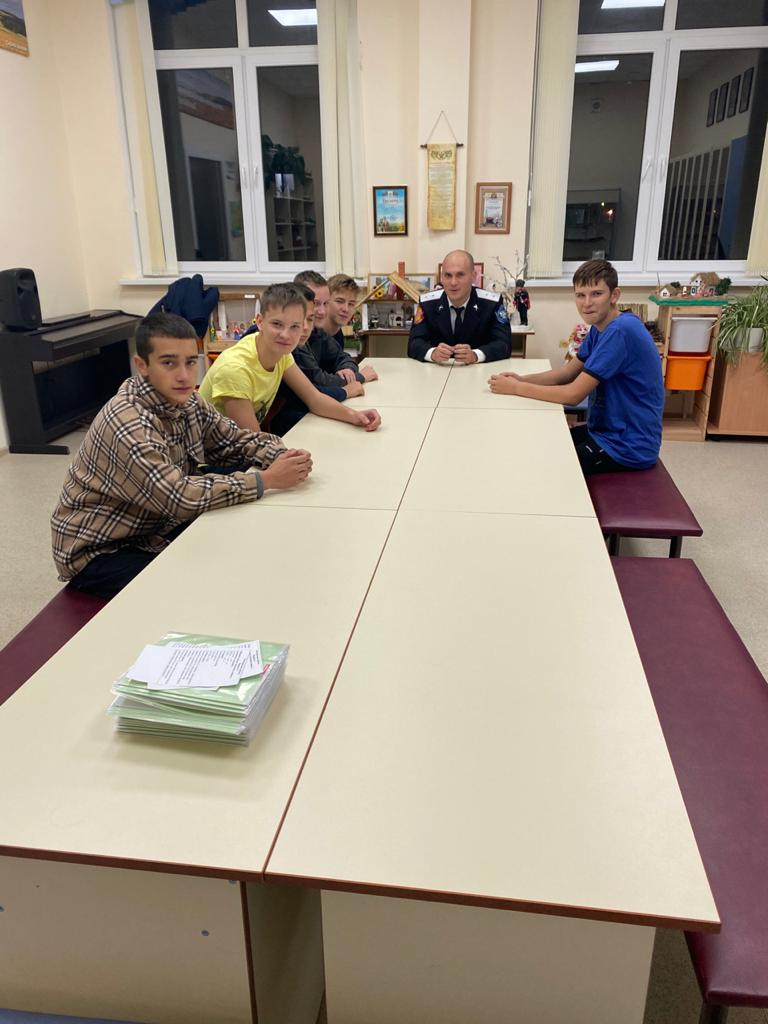 